Пусть живём мы не в столицеИ для службы мы малы`,Но уметь играть в «Зарницу»,Обязательно должны!Всех, кто хочет - приглашаемК нам, в «Зарницу» поиграть.Мы научим крепкой дружбе,А не только воевать.Что это такое сегодня "Зарница"? Это военно-спортивная игра для детей разных возрастов, направленная на обучение основным принципам военного дела в игровой форме.Военно-спортивная игра «Зарница» в нашем детском саду состоялась 6 мая 2022 года. В «Зарнице» приняли участие дети четырех старших и двух подготовительных к школе групп детского сада.Игра была построена в форме военно-спортивной эстафеты, где команды продвигались по маршруту, который был указан на карте. У каждой команды была своя карта и свой маршрут для того, чтобы группы на контрольных пунктах, по возможности, не пересекались. На каждом контрольном пункте находился ведущий, который сообщал детям задание, отмечал правильность его выполнения, заносил отметку о выполнении в маршрутный лист и вручал им медаль. В каких-то заданиях учитывалась ловкость или меткость выполнения, а в каких-то – скорость.За участие в игре всем командам были вручены грамоты и дипломы.Соревнования прошли очень весело. Ребята отлично справились со всеми заданиями. Все бойцы были дружны, поддерживали друг друга.Молодцы!Так  держать!Старший воспитатель Анфёрова Ю. А.

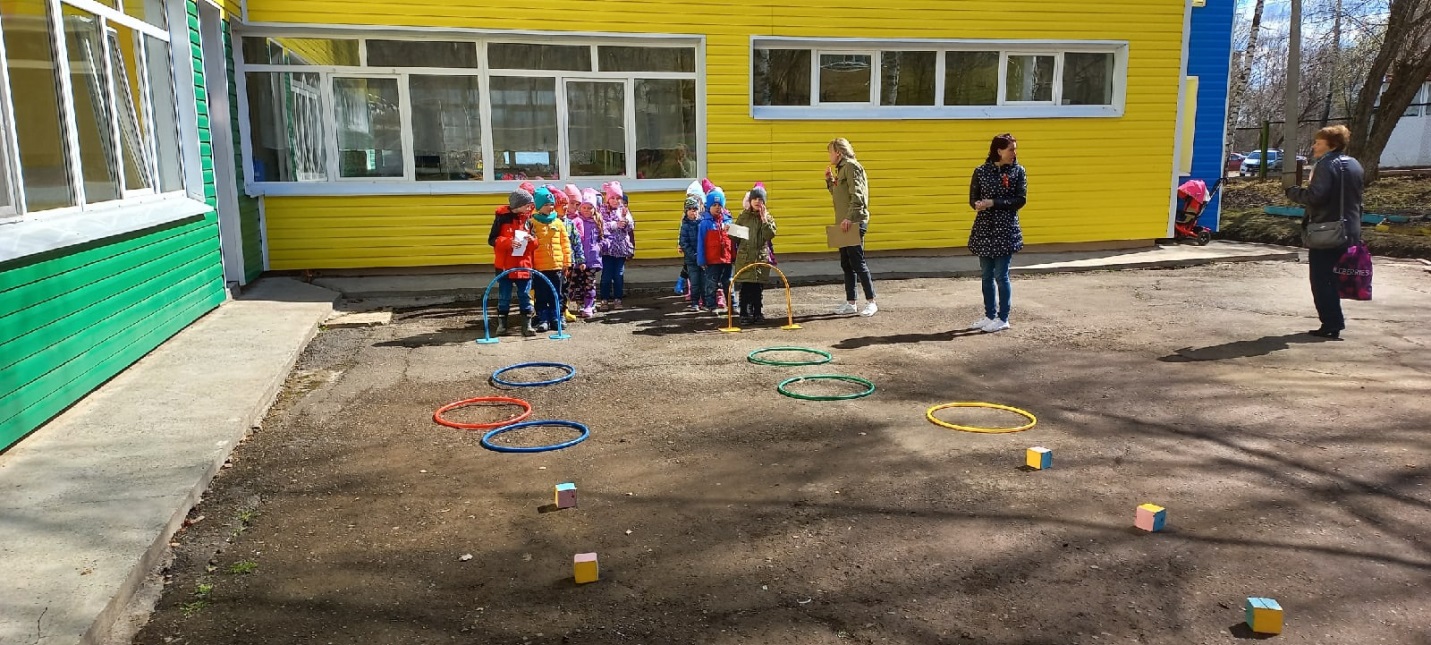 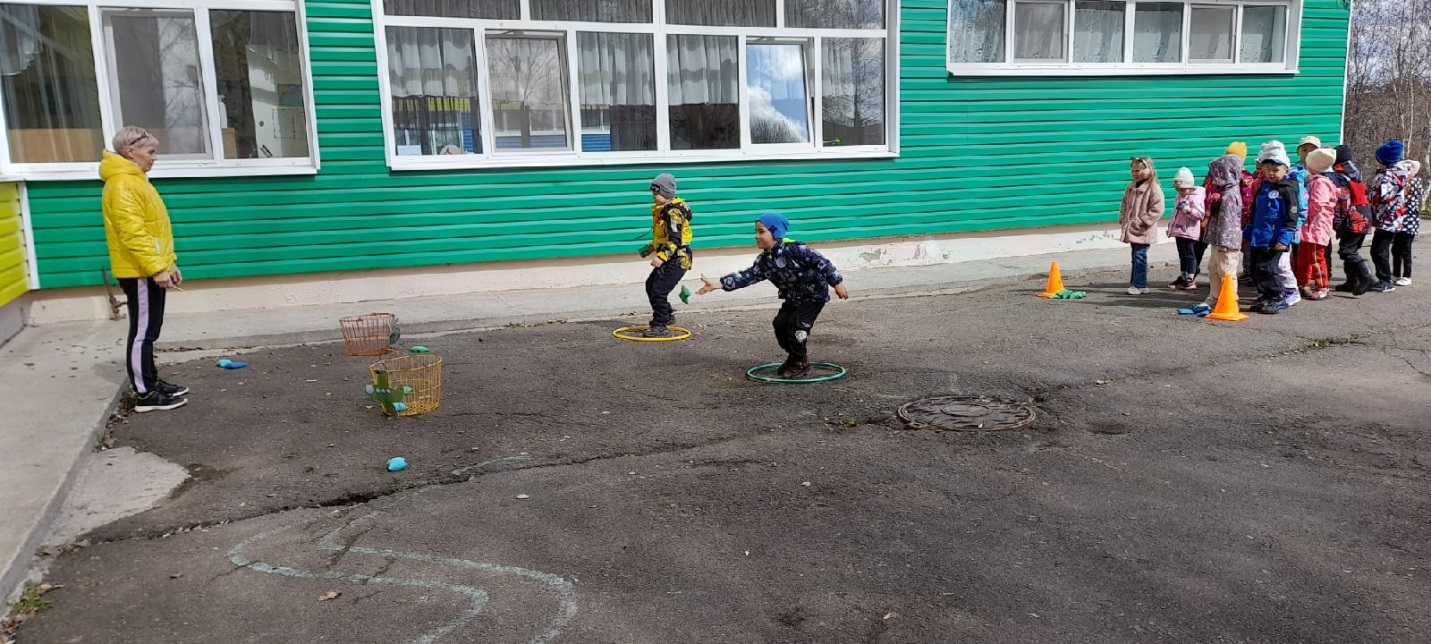 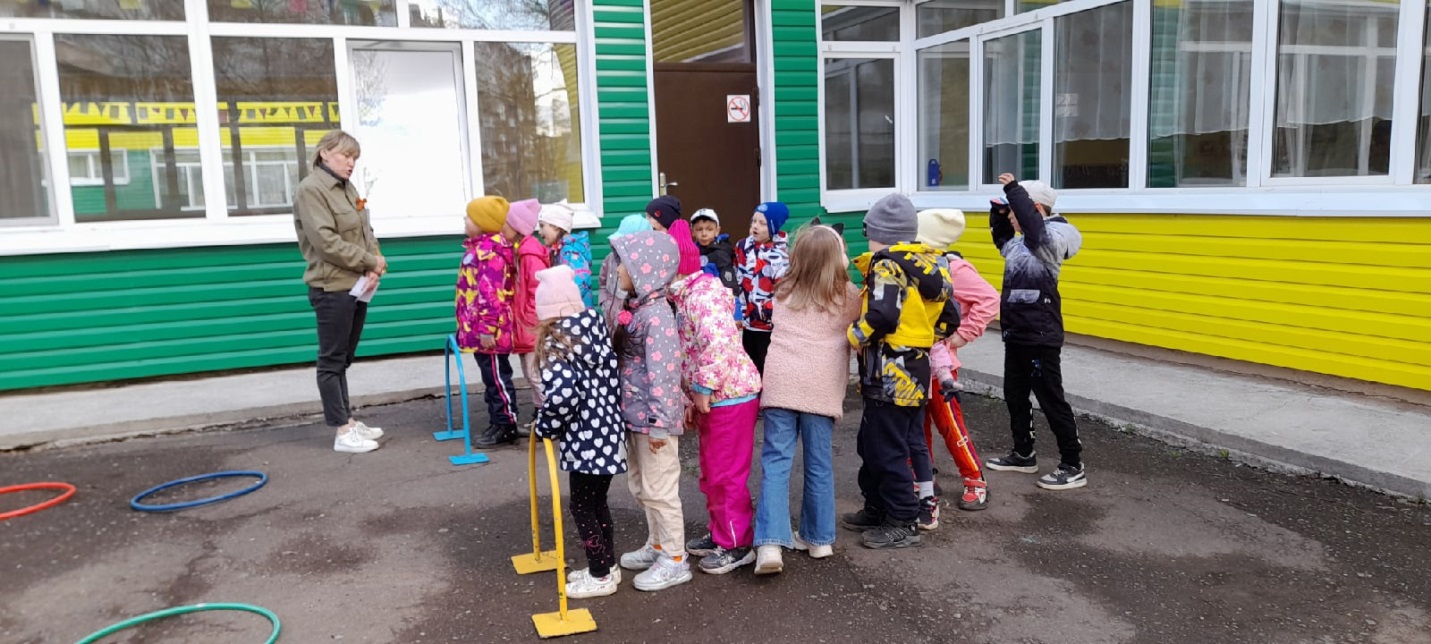 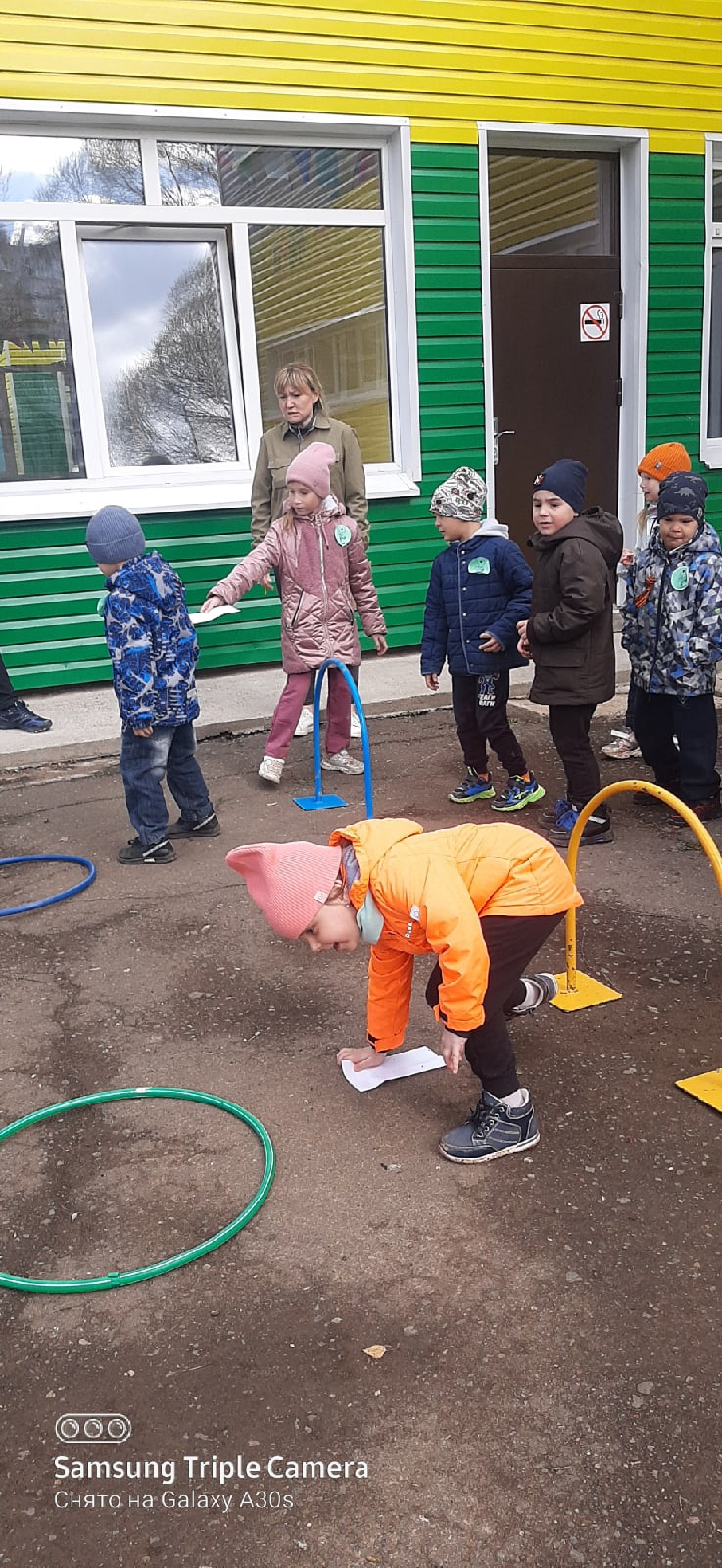 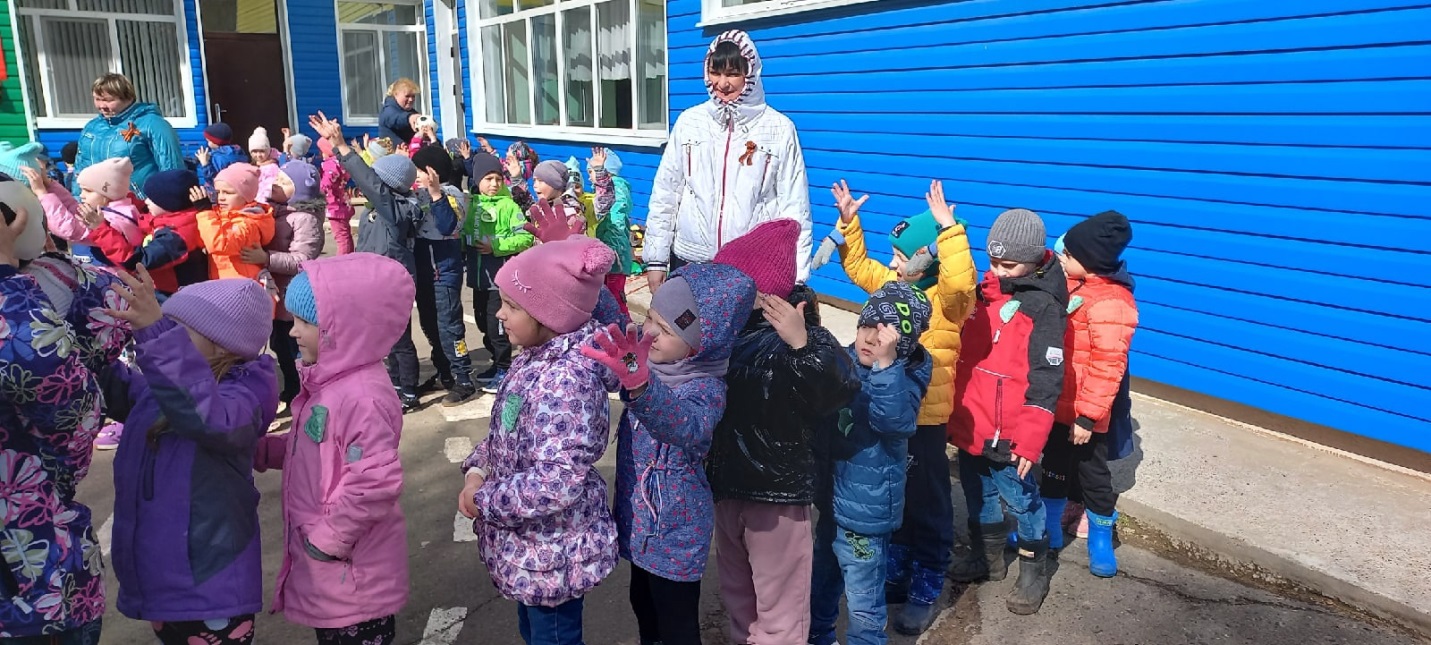 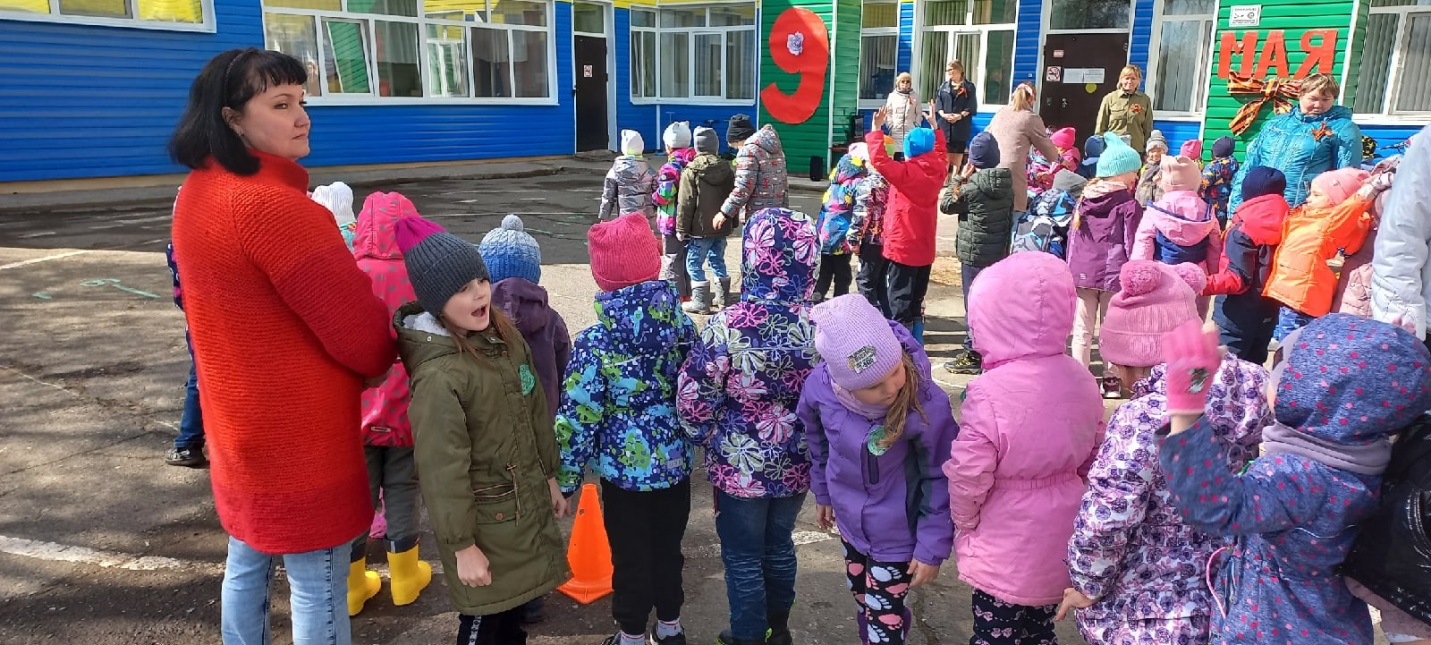 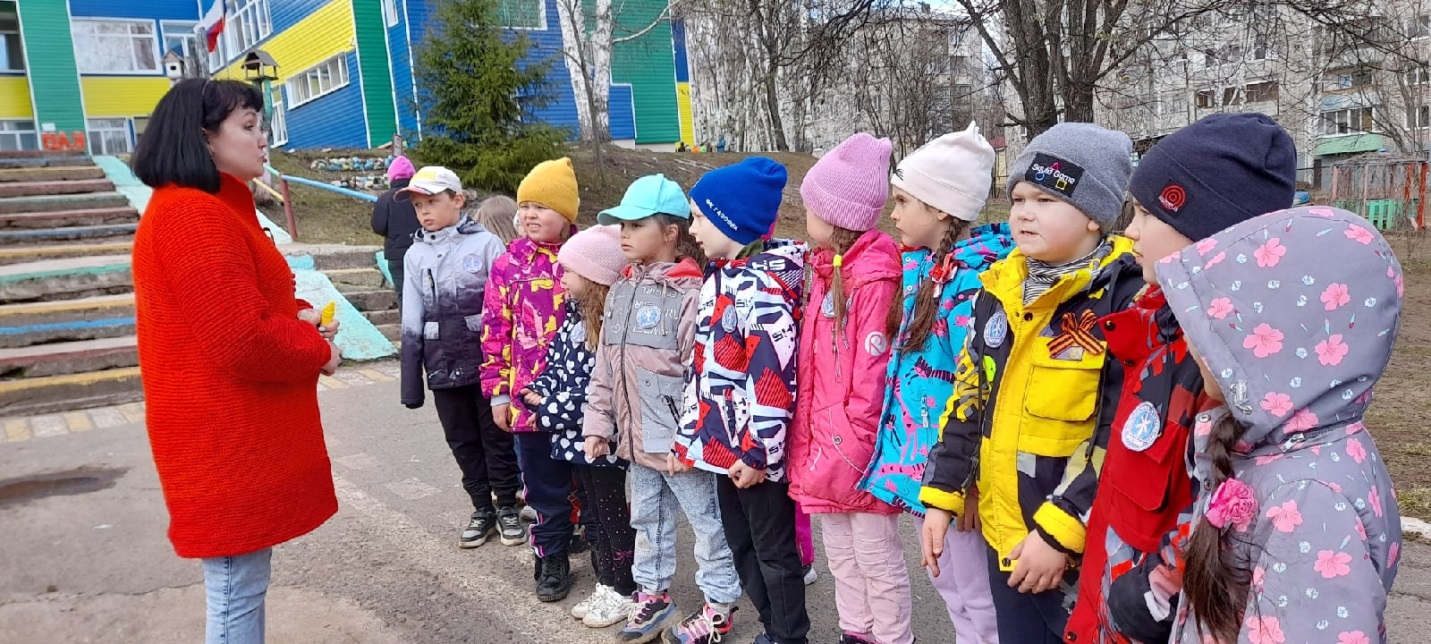 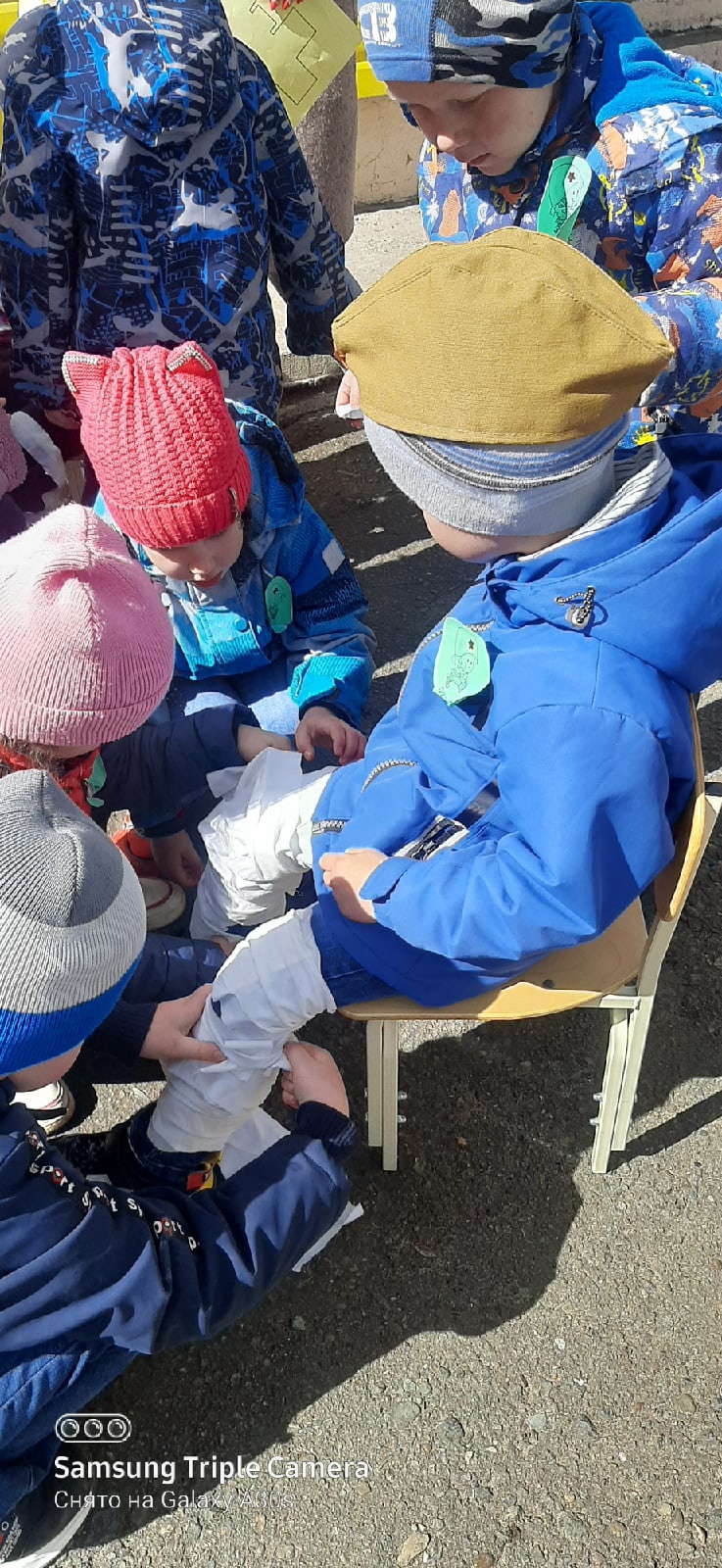 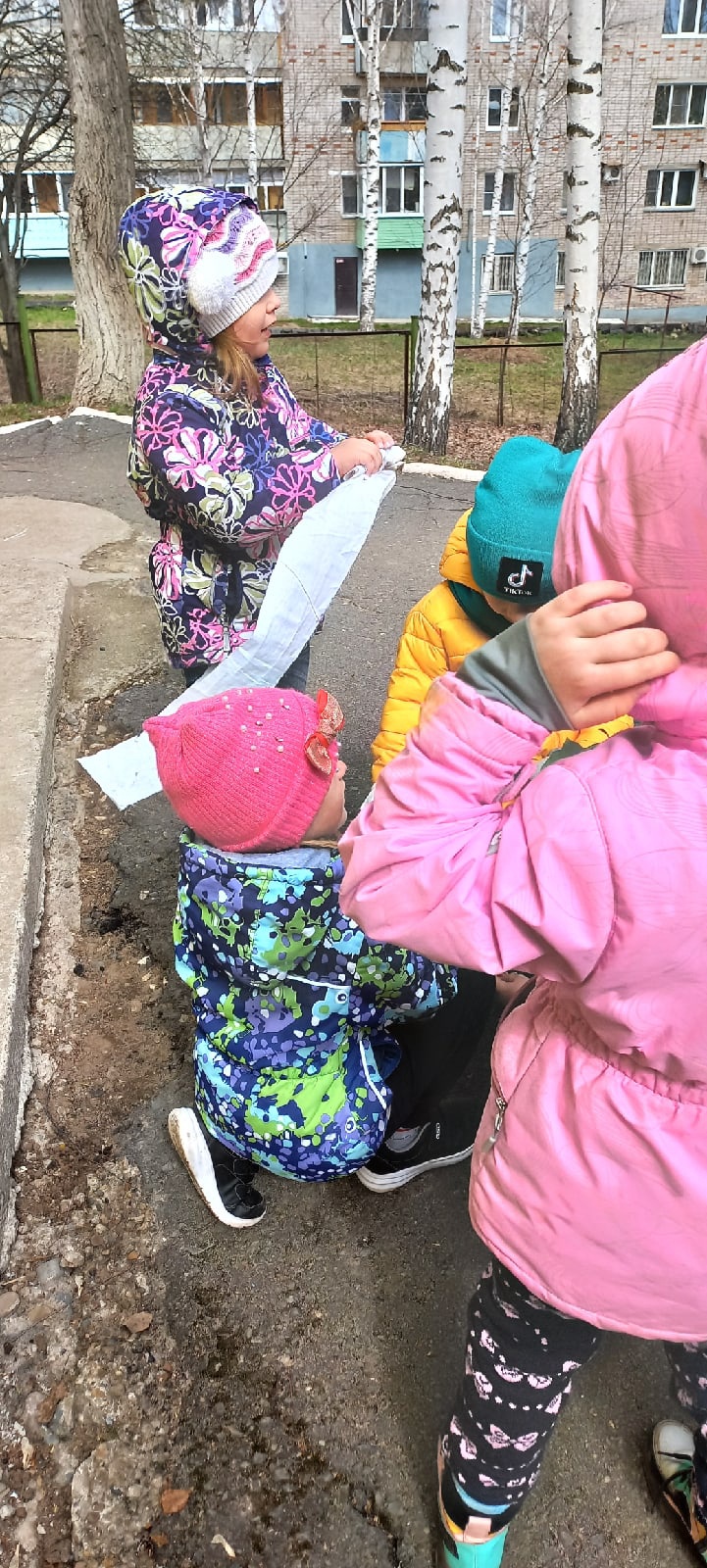 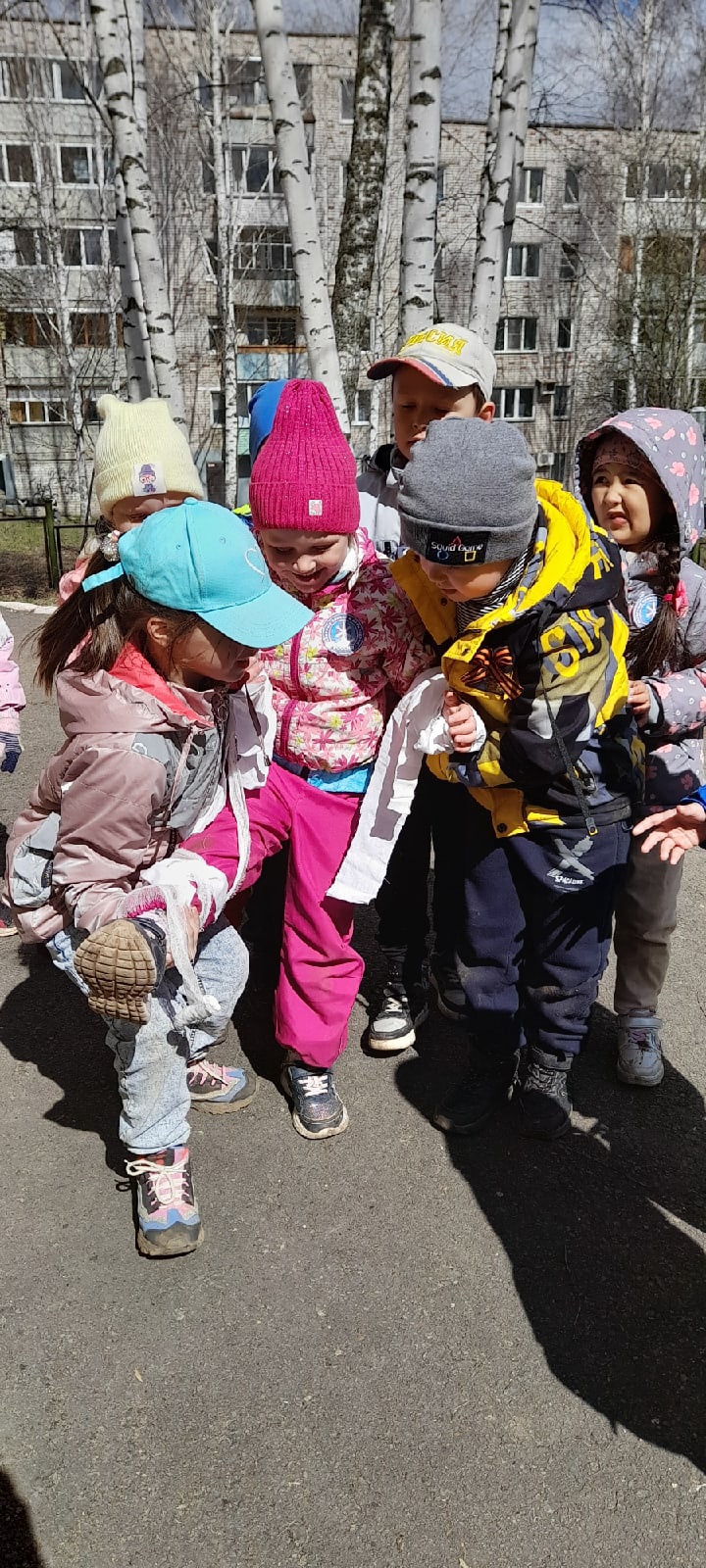 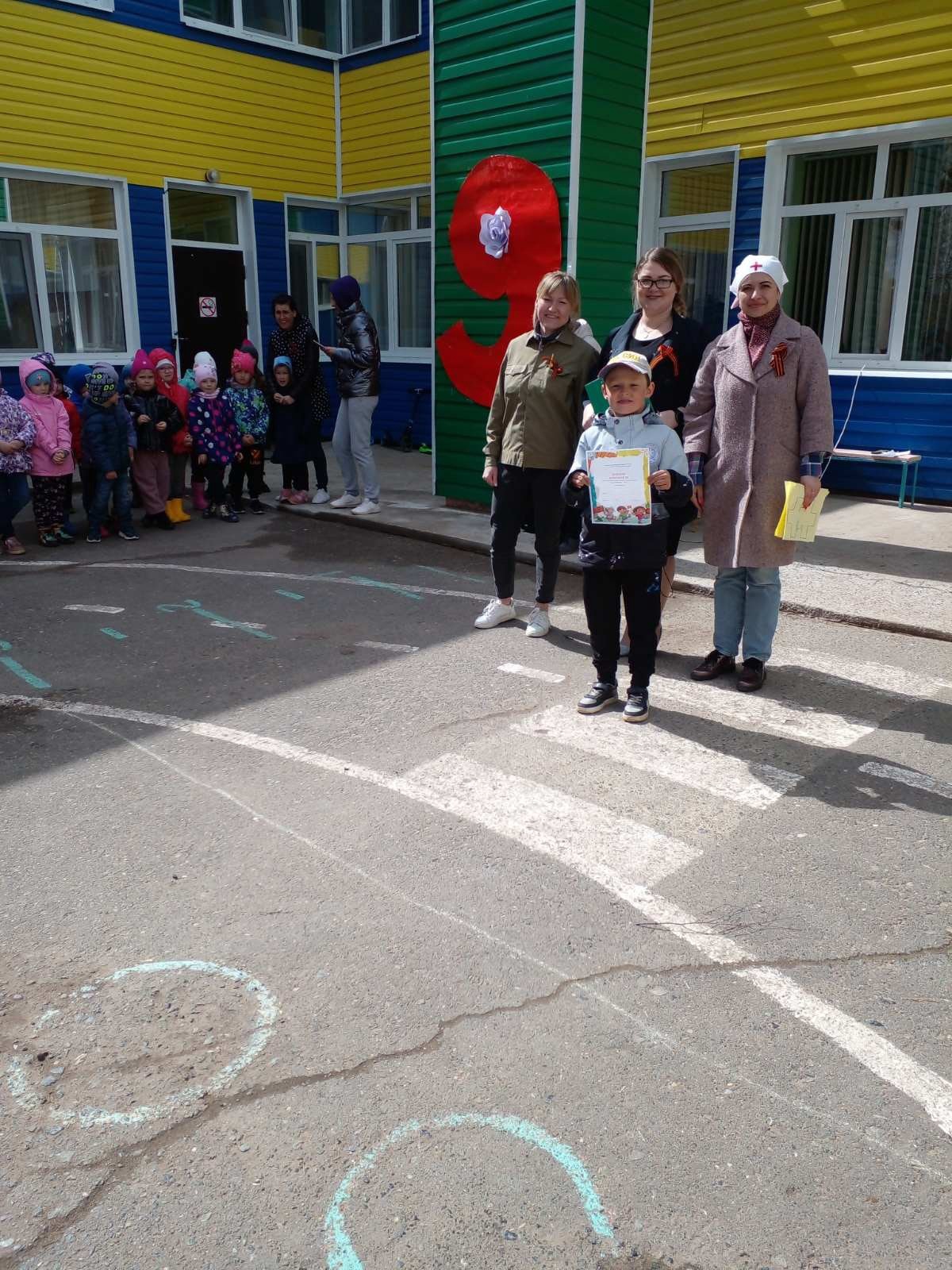 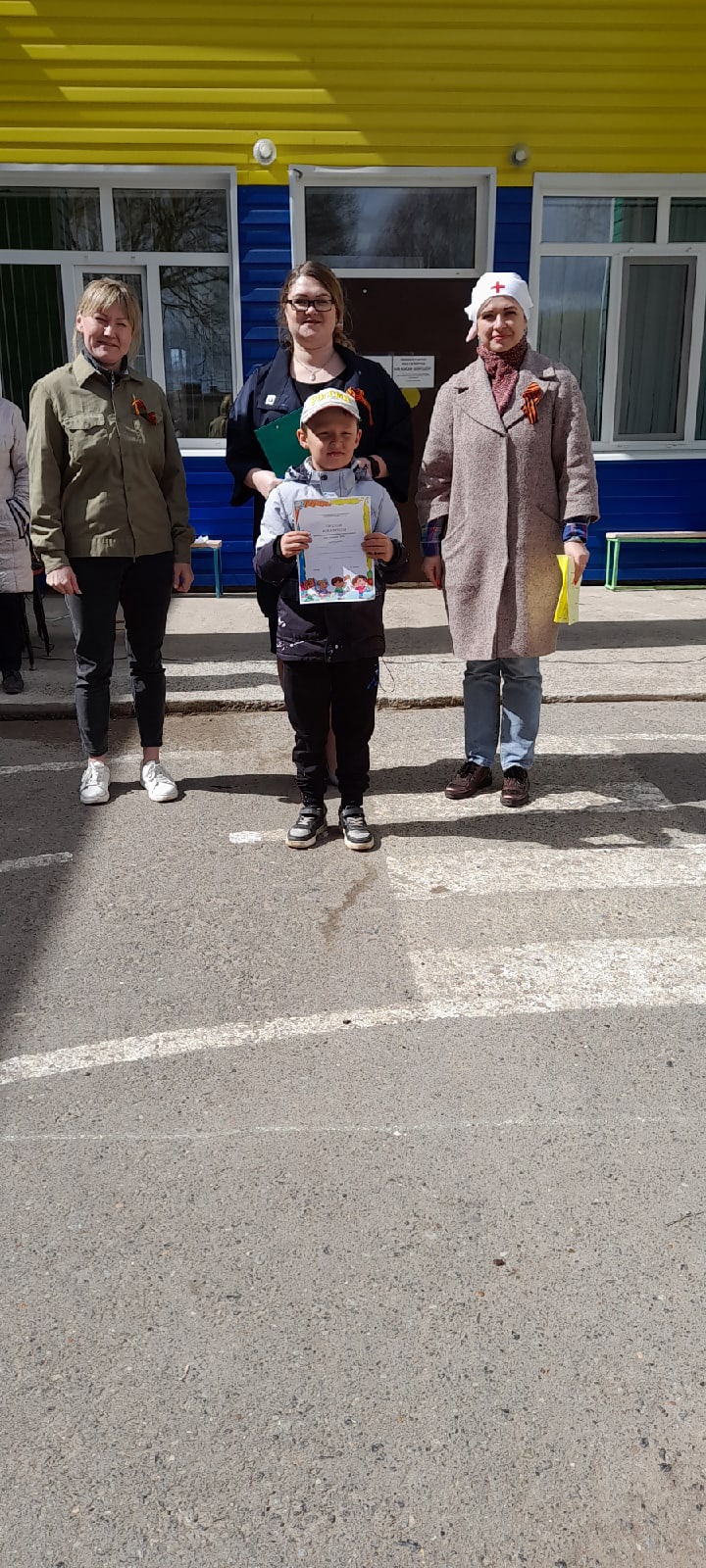 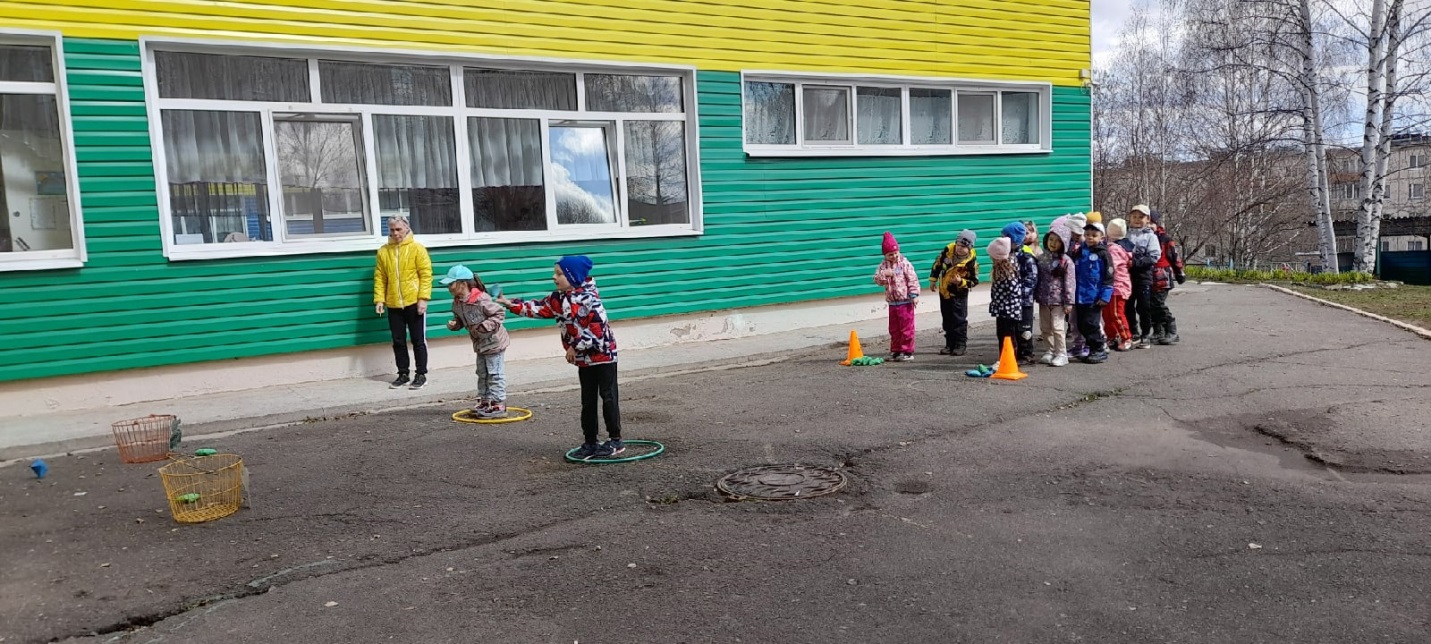 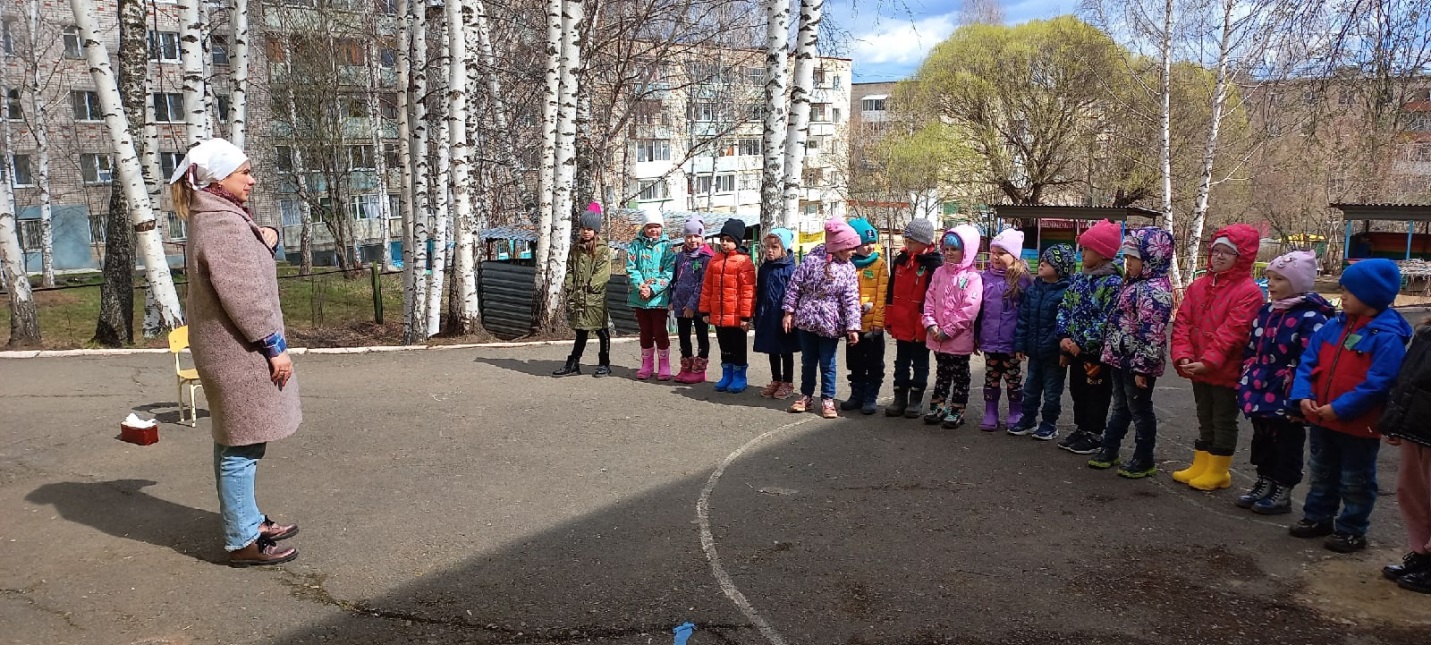 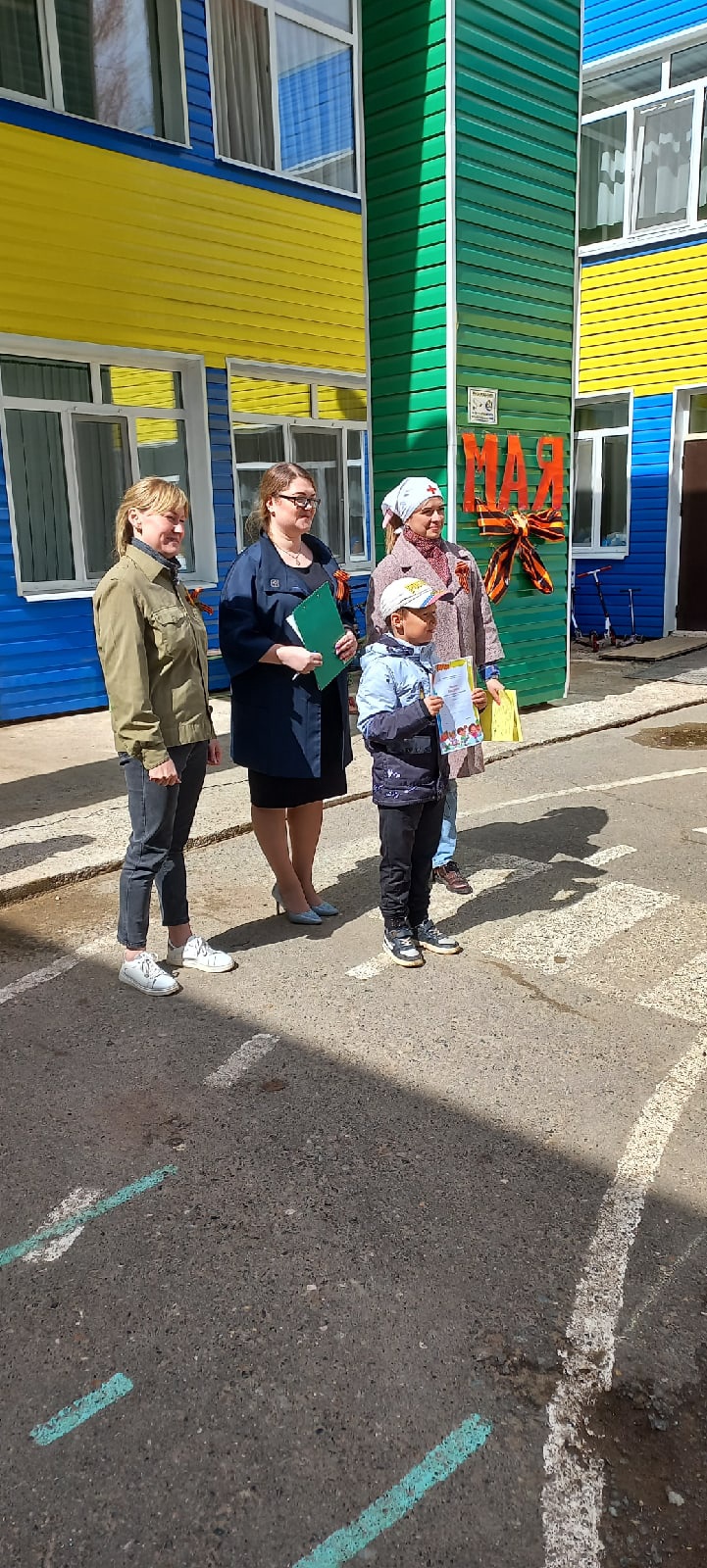 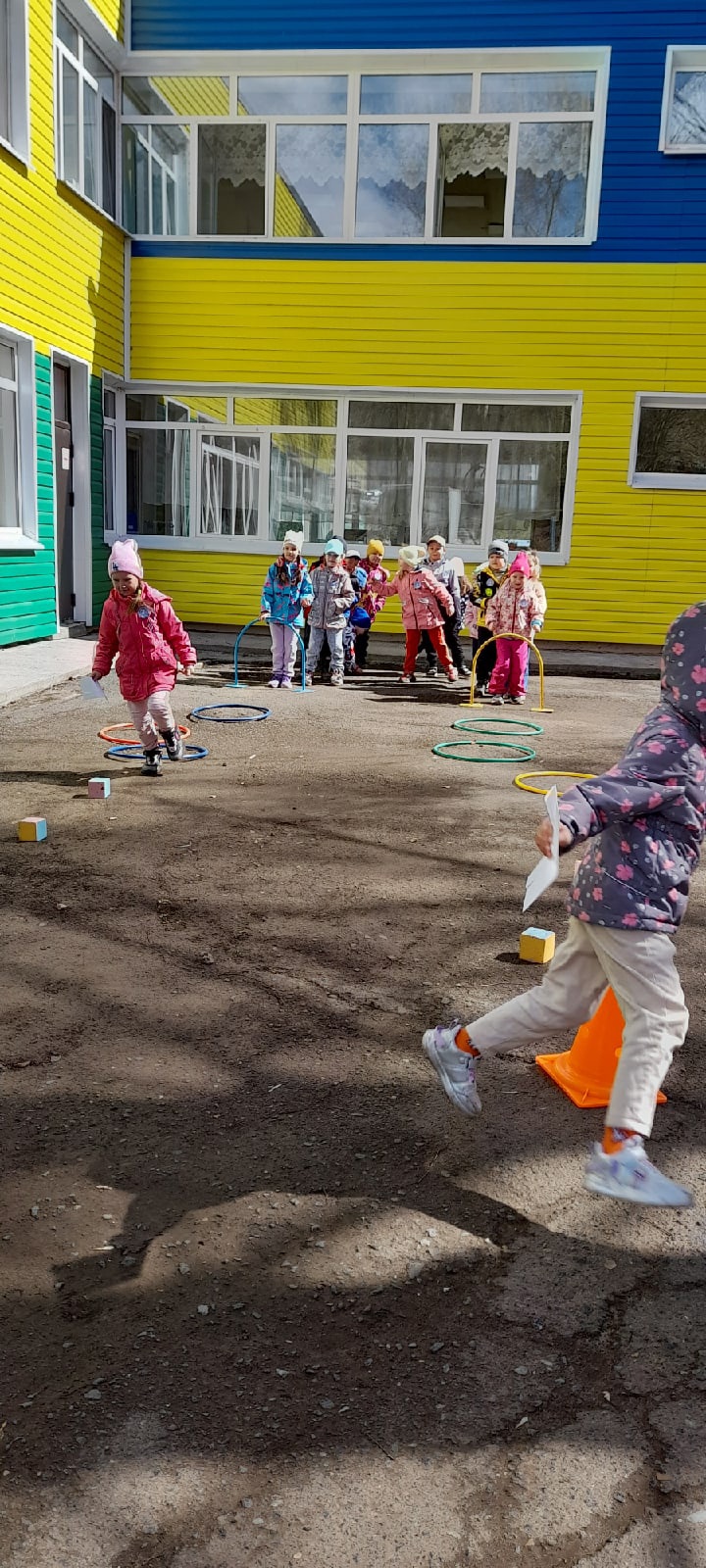 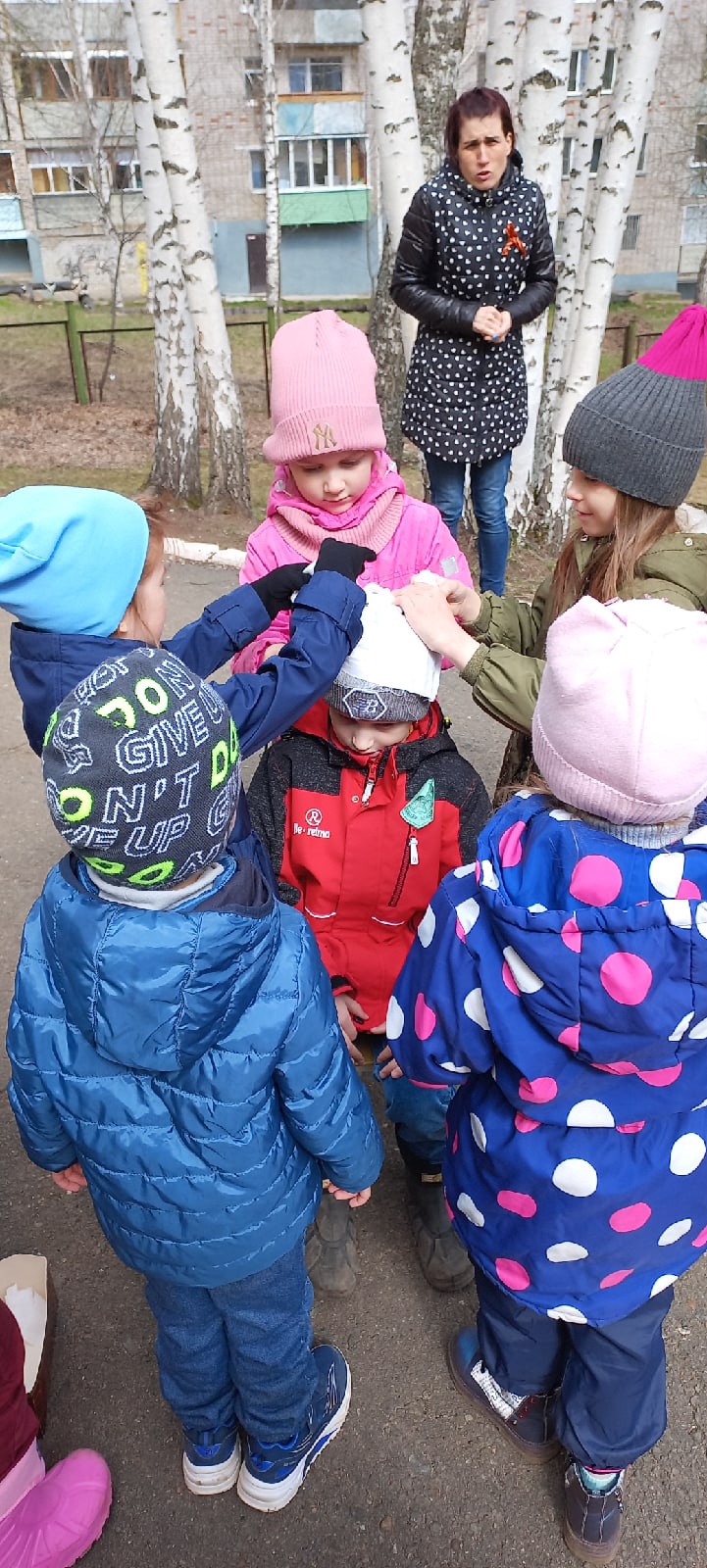 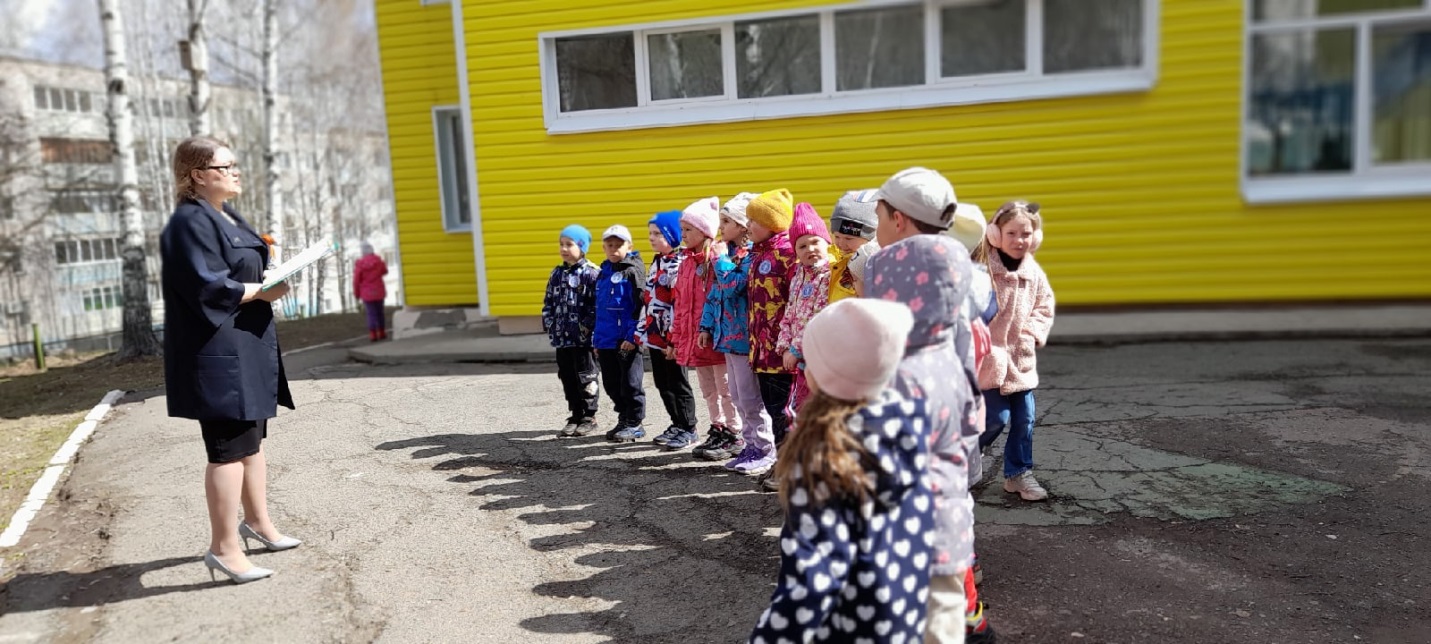 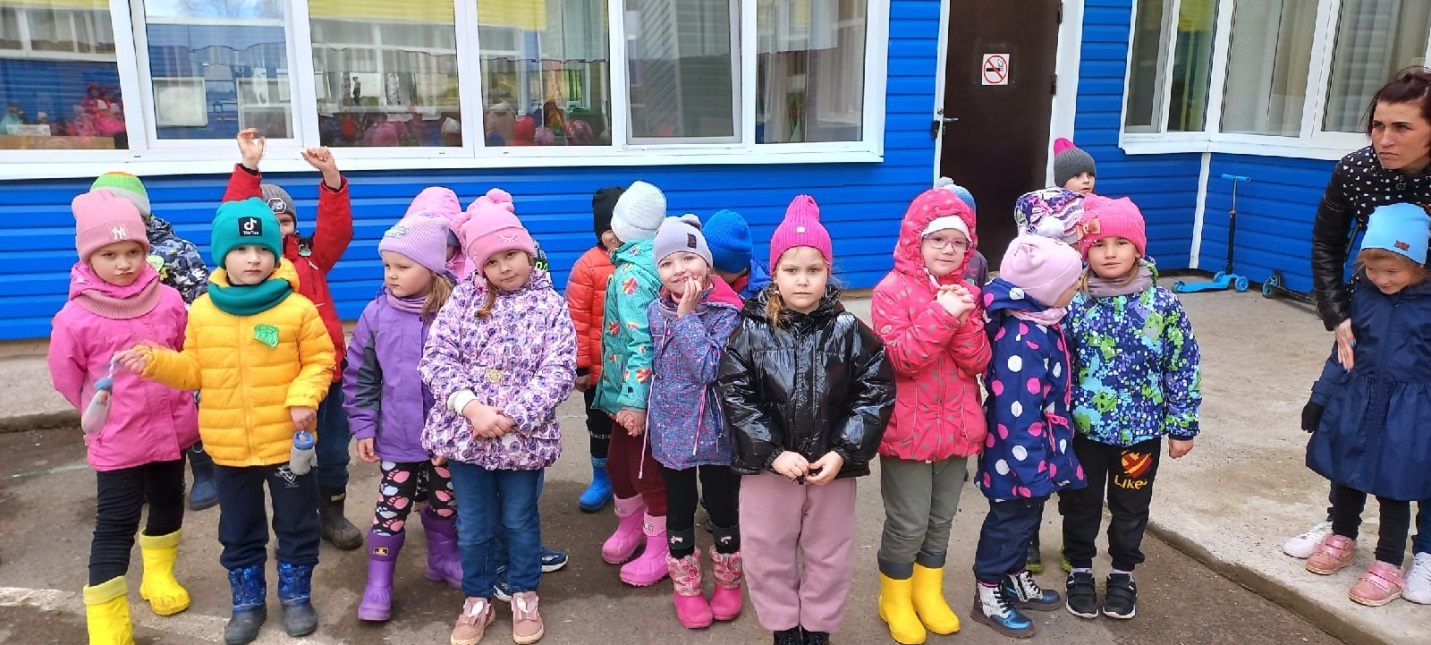 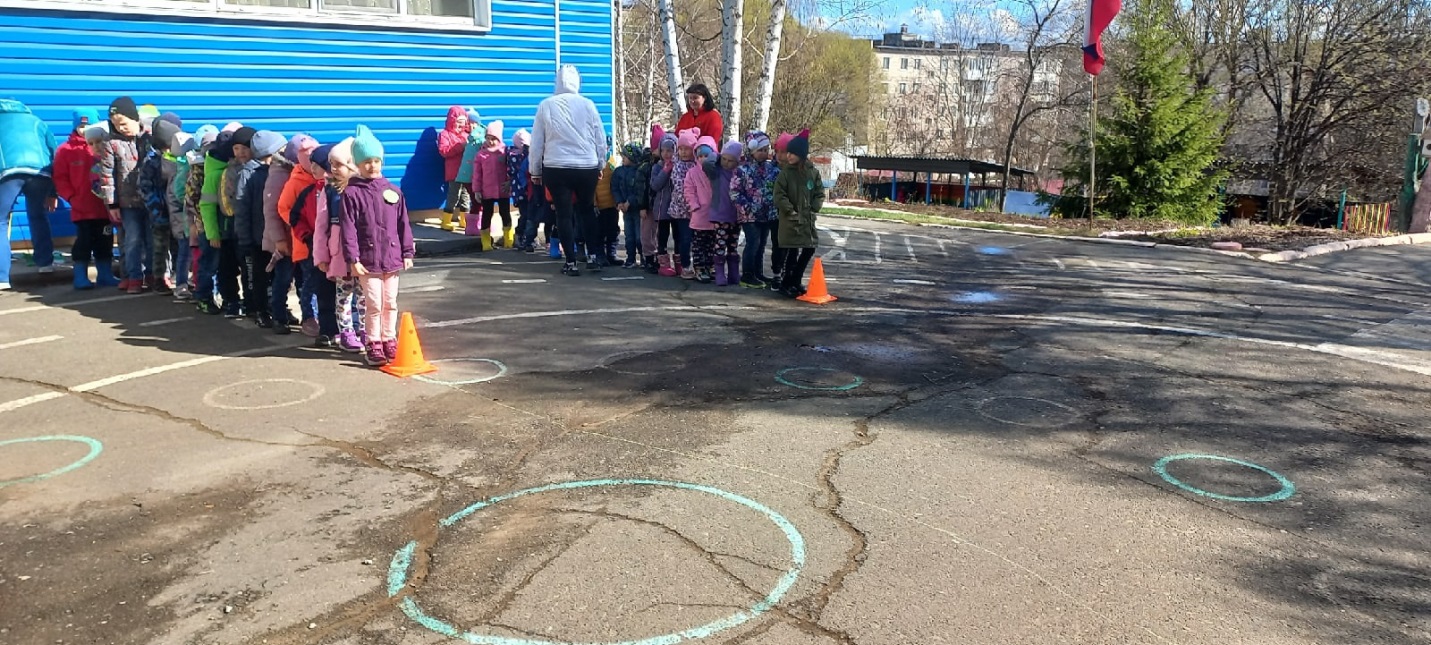 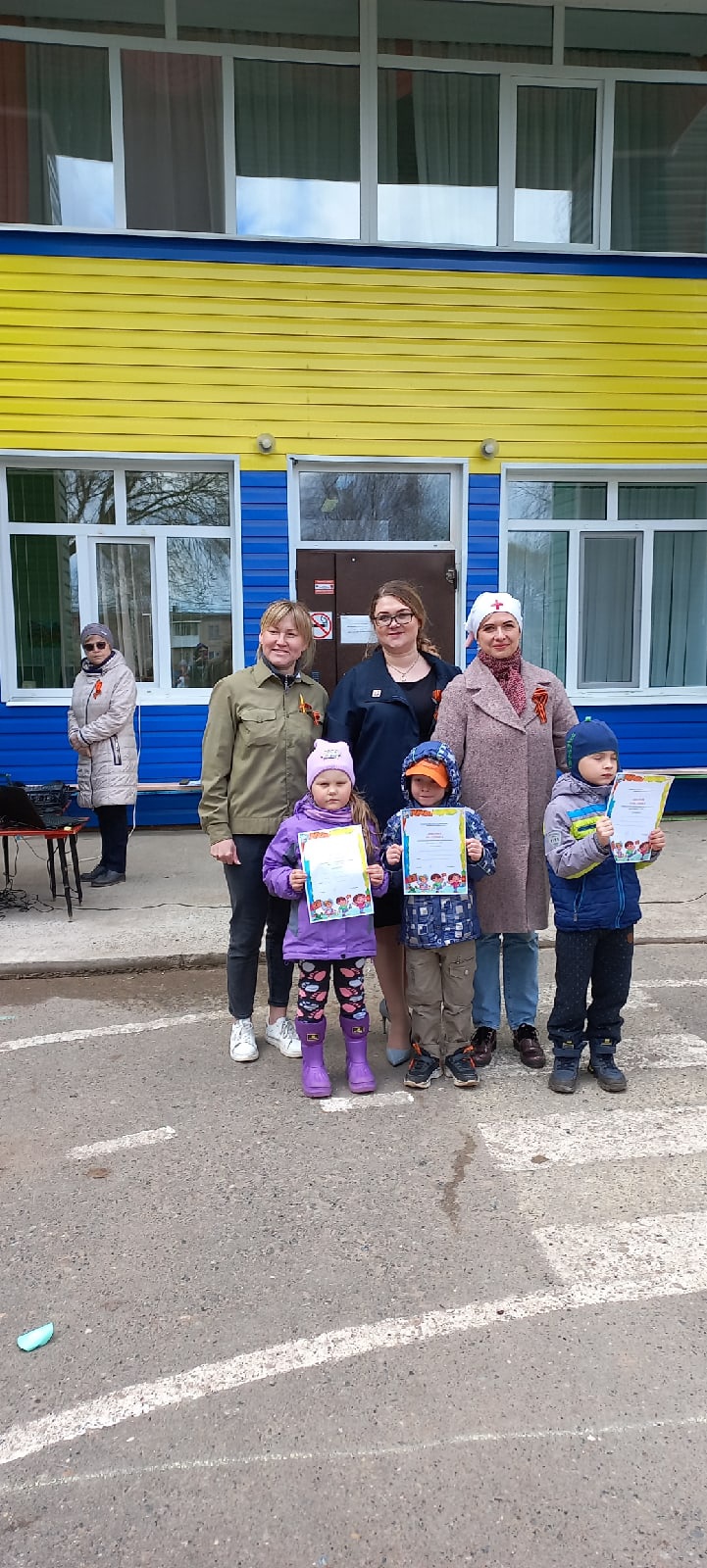 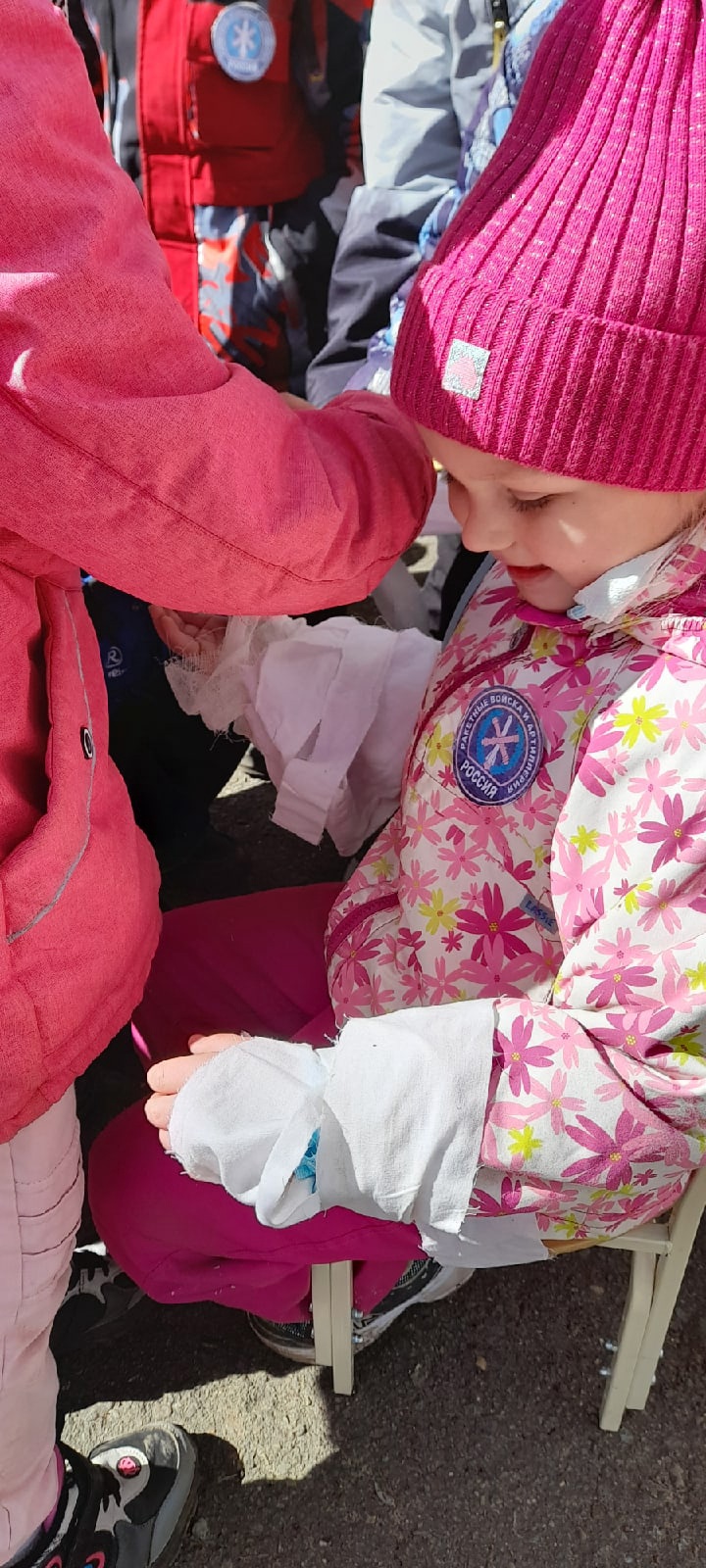 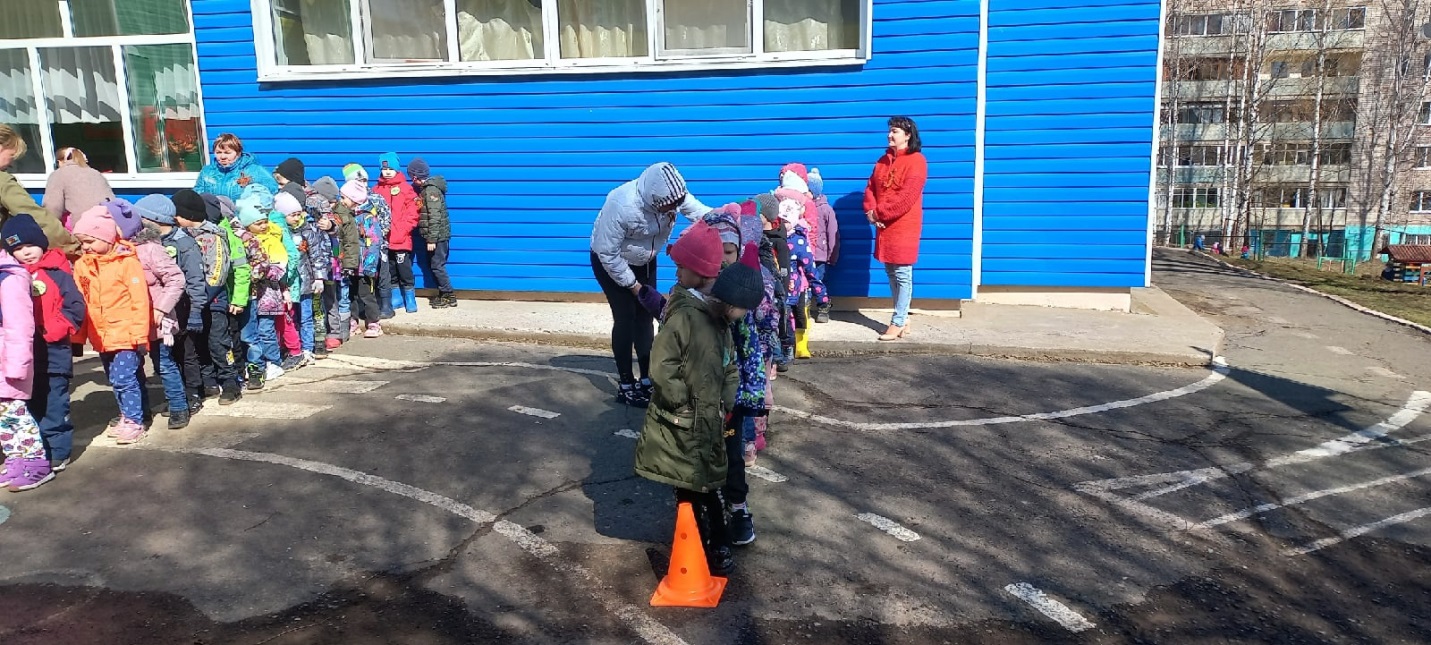 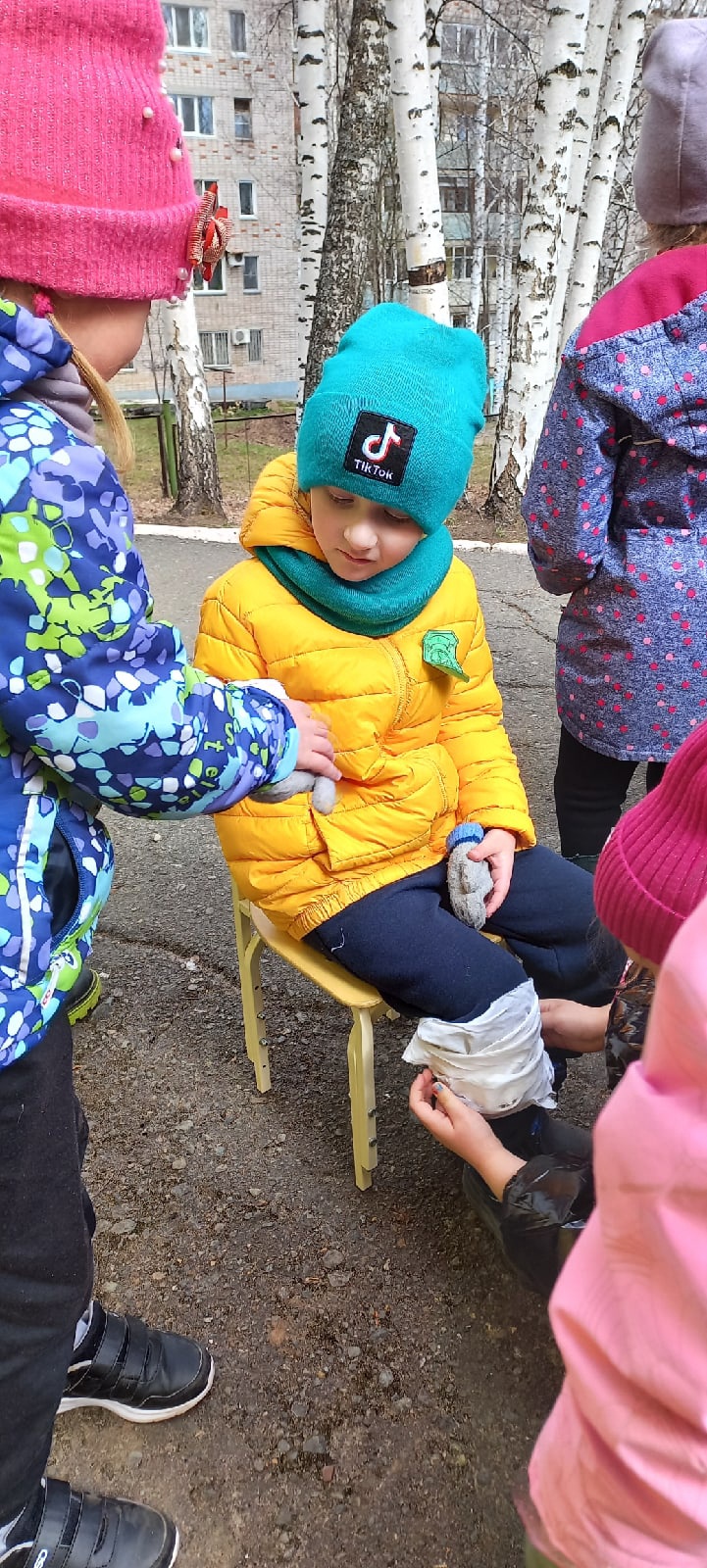 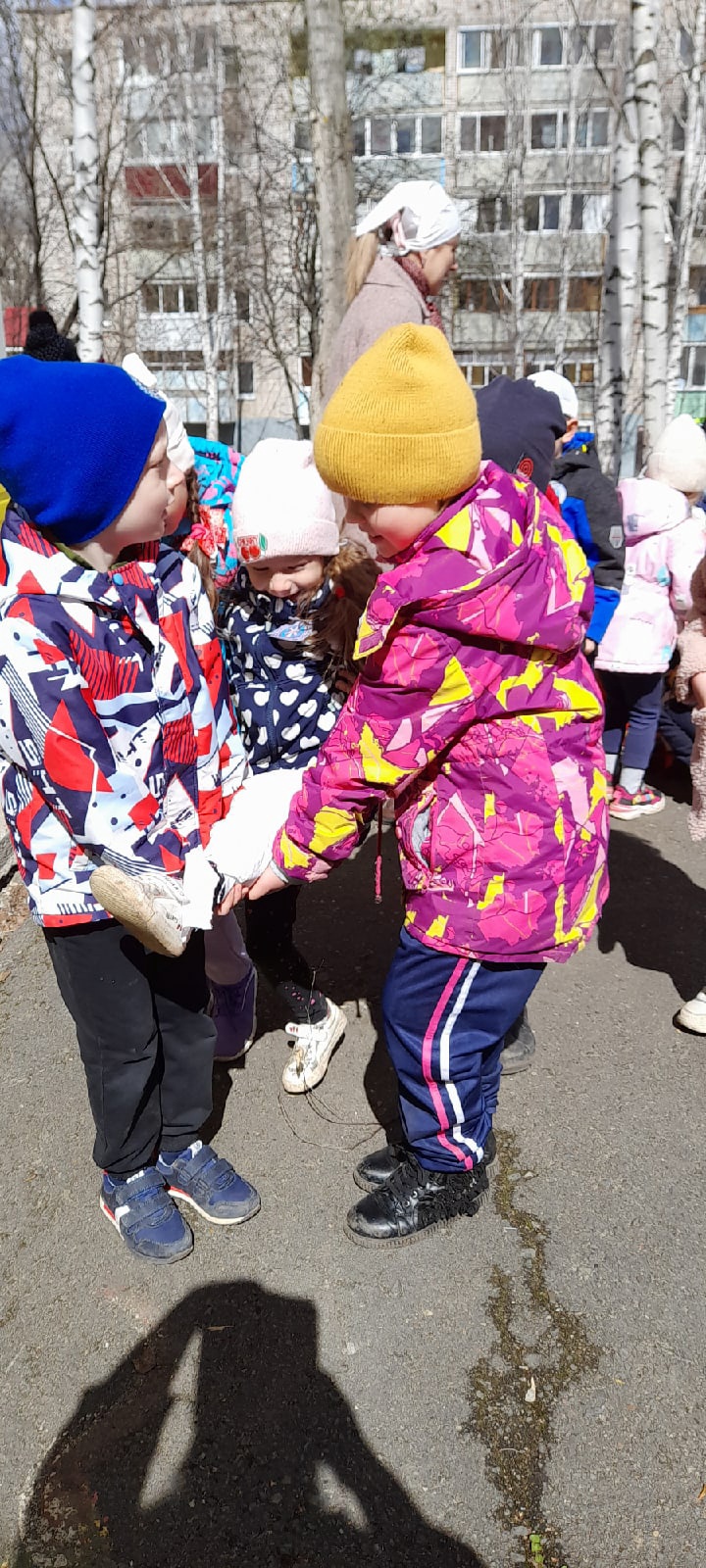 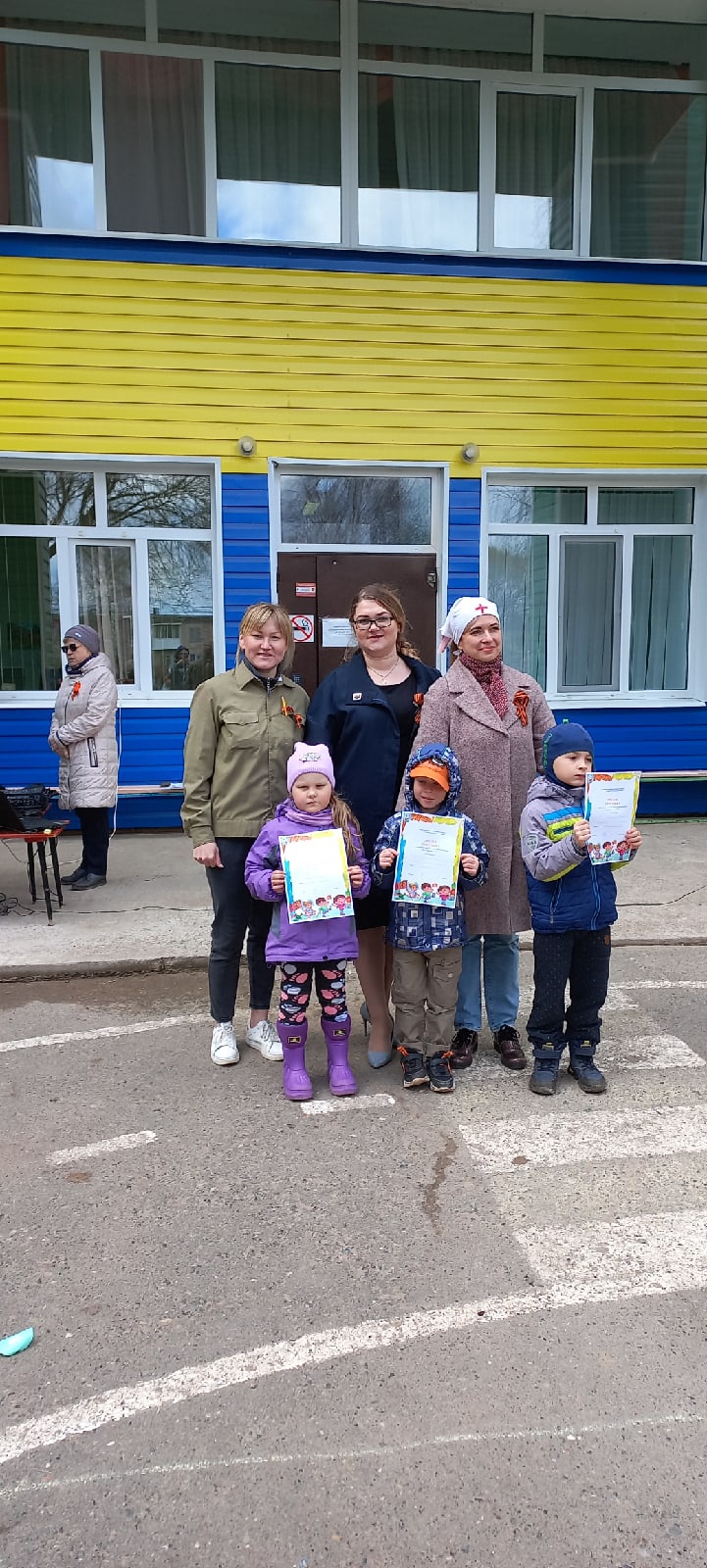 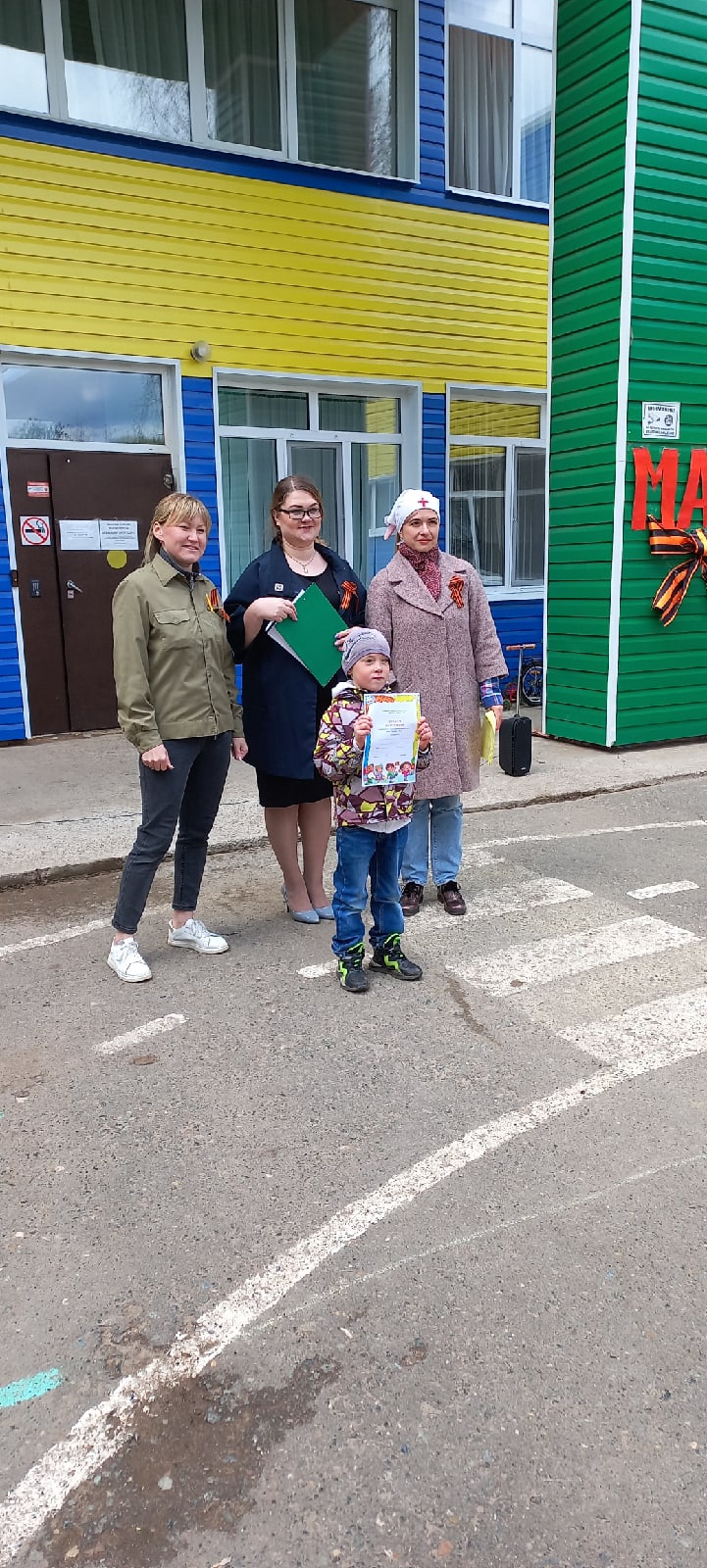 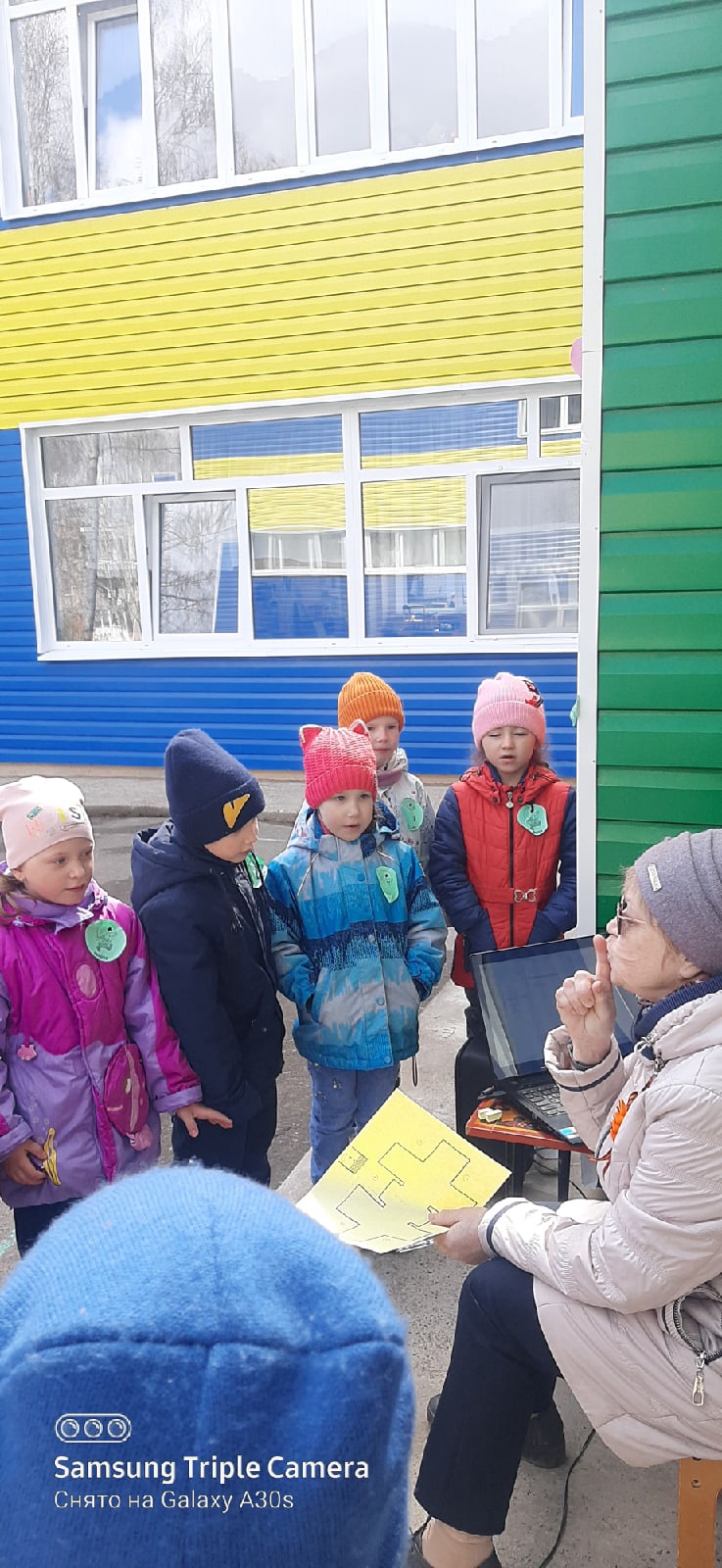 